МИНИСТЕРСТВО ОБРАЗОВАНИЯ САРАТОВСКОЙ ОБЛАСТИ ВОЛЬСКИЙ ФИЛИАЛ ГосударственноГО автономноГО профессиональноГО образовательноГО учреждениЯ саратовской области«БАЗАРНОКАРАБУЛАКСКИЙ ТЕХНИКУМ АГРОБИЗНЕСА»РАБОЧАЯ ПРОГРАММА УЧЕБНОЙ ДИСЦИПЛИНЫ «ИНФОРМАТИКА»программа подготовки квалифицированных рабочих, служащих для профессии 15.01.35 "Мастер слесарных работ"на базе основного общего образованияВольск, 2020 гПОЯСНИТЕЛЬНАЯ ЗАПИСКАПрограмма общеобразовательной учебной дисциплины «Информатика» предназначена для изучения информатики и информационно-коммуникационных технологий профессиональных образовательных организациях, реализующих образовательную программу среднего общего образования в пределах освоения основной профессиональной образовательной программы СПО (ОПОП СПО) на базе основного общего образования при подготовке квалифицированных рабочих, служащих и специалистов среднего звена.Программа разработана на основе требований ФГОС среднего общего образования, предъявляемых к структуре, содержанию и результатам освоения учебной дисциплины «Информатика», в соответствии с Рекомендациями по организации получения среднего общего образования в пределах освоения образовательных программ среднего профессионального образования на базе основного общего образования с учетом требований федеральных государственных образовательных стандартов и получаемой профессии или специальности среднего профессионального образования (письмо Департамента государственной политики в сфере подготовки рабочих кадров и ДПО Минобрнауки России от 17.03.2015 № 06-259).Содержание программы «Информатика» направлено на достижение следующих целей:формирование у обучающихся представлений о роли информатики и информационно-коммуникационных технологий (ИКТ) в современном обществе, понимание основ правовых аспектов использования компьютерных программ и работы в Интернете;формирование у обучающихся умений осуществлять поиск и использование информации, необходимой для эффективного выполнения профессиональных задач, профессионального и личностного развития;формирование у обучающихся умений применять, анализировать, преобразовывать информационные модели реальных объектов и процессов, используя при этом ИКТ, в том числе при изучении других дисциплин;развитие у обучающихся познавательных интересов, интеллектуальных и творческих способностей путем освоения и использования методов информатики и средств ИКТ при изучении различных учебных предметов;приобретение обучающимися опыта использования информационных технологий в индивидуальной и коллективной учебной и познавательной, в том числе проектной, деятельности;приобретение обучающимися знаний этических аспектов информационной деятельности и информационных коммуникаций в глобальных сетях; осознание ответственности людей, вовлеченных в создание и использование информационных систем, распространение и использование информации;владение информационной культурой, способностью анализировать и оценивать информацию с использованием информационно-коммуникационных технологий, средств образовательных и социальных коммуникаций.В программу включено содержание, направленное на формирование у студентов компетенций, необходимых для качественного освоения основной профессиональной образовательной программы СПО на базе основного общего образования с получением среднего общего образования; программы подготовки квалифицированных рабочих, служащих; программы подготовки специалистов среднего звена (ППКРС, ППССЗ).Программа учебной дисциплины «Информатика» является основой для разработки рабочих программ, в которых профессиональные образовательные организации, реализующие образовательную программу среднего общего образования в пределах освоения ОПОП СПО на базе основного общего образования, уточняют содержание учебного материала, последовательность его изучения, распределение учебных часов, тематику практических занятий, проектной деятельности, рефератов, виды самостоятельных работ, учитывая специфику программ подготовки квалифицированных рабочих, служащих и специалистов среднего звена, осваиваемой профессии или специальности.Программа может использоваться другими профессиональными образовательными организациями, реализующими образовательную программу среднего общего образования в пределах освоения ОПОП СПО на базе основного общего образования (ППКРС, ППССЗ).ОБЩАЯ ХАРАКТЕРИСТИКА УЧЕБНОЙ ДИСЦИПЛИНЫ «ИНФОРМАТИКА»Одной из характеристик современного общества является использование информационных и коммуникационных технологий во всех сферах жизнедеятельности человека. Поэтому перед образованием, в том числе профессиональным, стоит проблема формирования информационной компетентности специалиста (способности индивида решать учебные, бытовые, профессиональные задачи с использованием информационных и коммуникационных технологий), обеспечивающей его конкурентоспособность на рынке труда.В профессиональных образовательных организациях, реализующих образовательную программу среднего общего образования в пределах освоения ОПОП СПО на базе основного общего образования, изучение информатики имеет свои особенности в зависимости от профиля профессионального образования.При освоении специальностей СПО гуманитарного профиля профессионального образования информатика изучается на базовом уровне ФГОС среднего общего образования. При освоении профессий СПО и специальностей СПО технического, естественно-научного и социально-экономического профилей профессионального образования информатика изучается на базовом уровне ФГОС среднего общего образования, но некоторые темы — более углубленно, учитывая специфику осваиваемых профессий или специальностей.Это выражается в содержании обучения, количестве часов, выделяемых на изучение отдельных тем программы, глубину их освоения студентами, объеме и характере практических занятий, видах внеаудиторной самостоятельной работы студентов.Учебная дисциплина «Информатика» включает следующие разделы:«Информационная деятельность человека»;«Информация и информационные процессы»;«Информационные структуры (электронные таблицы и базы данных)»;«Средства информационных и коммуникационных технологий (ИКТ)»;«Технологии создания и преобразования информационных объектов»;«Телекоммуникационные технологии».Содержание учебной дисциплины позволяет реализовать разноуровневое изучение информатики для различных профилей профессионального образования и обеспечить связь с другими образовательными областями, учесть возрастные особенности обучающихся, выбрать различные пути изучения материала.Изучение информатики на базовом уровне предусматривает освоение учебного материала всеми обучающимися, когда в основной школе обобщается и систематизируется учебный материал по информатике в целях комплексного продвижения студентов в дальнейшей учебной деятельности. Особое внимание при этом уделяется изучению практико-ориентированного учебного материала, способствующего формированию у студентов общей информационной компетентности, готовности к комплексному использованию инструментов информационной деятельности.Освоение учебной дисциплины «Информатика», учитывающей специфику осваиваемых профессий СПО и специальностей СПО, предполагает углубленное изучение отдельных тем, активное использование различных средств ИКТ, увеличение практических занятий, различных видов самостоятельной работы, направленных на подготовку обучающихся к профессиональной деятельности с использованием ИКТ.При организации практических занятий и внеаудиторной самостоятельной работы необходимо акцентировать внимание обучающихся на поиске информации в средствах массмедиа, Интернете, в учебной и специальной литературе с соответствующим оформлением и представлением результатов. Это способствует формированию у студентов умений самостоятельно и избирательно применять различные программные средства ИКТ, а также дополнительное цифровое оборудование (принтеры, графические планшеты, цифровые камеры, сканеры и др.), пользоваться комплексными способами обработки и предоставления информации.В содержании учебной дисциплины курсивом выделен материал, который при изучении информатики контролю не подлежит.Изучение общеобразовательной учебной дисциплины «Информатика» завершается подведением итогов в форме дифференцированного зачета или экзамена в рамках промежуточной аттестации студентов в процессе освоения ОПОП СПО с получением среднего общего образования.МЕСТО УЧЕБНОЙ ДИСЦИПЛИНЫ В УЧЕБНОМ ПЛАНЕУчебная дисциплина «Информатика» входит в состав обязательной предметной области «Математика и информатика» ФГОС среднего общего образования.В профессиональных образовательных организациях, реализующих образовательную программу среднего общего образования в пределах освоения ОПОП СПО на базе основного общего образования, учебная дисциплина «Информатика» изучаетсяВ общеобразовательном цикле учебного плана ОПОП СПО на базе основного общего образования с получением среднего общего образования (ППКРС, ППССЗ).В учебных планах ППКРС, ППССЗ место учебной дисциплины «Информатика» — в составе общеобразовательных учебных дисциплин по выбору, формируемых из обязательных предметных областей ФГОС среднего общего образования, для профессий СПО или специальностей СПО соответствующего профиля профессионального образования.РЕЗУЛЬТАТЫ ОСВОЕНИЯ УЧЕБНОЙ ДИСЦИПЛИНЫОсвоение содержания учебной дисциплины «Информатика» обеспечивает достижение студентами следующих результатов:личностных:чувство гордости и уважения к истории развития и достижениям отечественной информатики в мировой индустрии информационных технологий;осознание своего места в информационном обществе;готовность и способность к самостоятельной и ответственной творческой деятельности с использованием информационно-коммуникационных технологий;умение использовать достижения современной информатики для повышения собственного интеллектуального развития в выбранной профессиональной деятельности, самостоятельно формировать новые для себя знания в профессиональной области, используя для этого доступные источники информации;умение выстраивать конструктивные взаимоотношения в командной работе по решению общих задач, в том числе с использованием современных средств сетевых коммуникаций;умение управлять своей познавательной деятельностью, проводить самооценку уровня собственного интеллектуального развития, в том числе с использованием современных электронных образовательных ресурсов;умение выбирать грамотное поведение при использовании разнообразных средств информационно-коммуникационных технологий как в профессиональной деятельности, так и в быту;готовность к продолжению образования и повышению квалификации в избранной профессиональной деятельности на основе развития личных информационно-коммуникационных компетенций;метапредметных:умение определять цели, составлять планы деятельности и определять средства, необходимые для их реализации;использование различных видов познавательной деятельности для решения информационных задач, применение основных методов познания(наблюдения, описания, измерения, эксперимента) для организации учебно-исследовательской и проектной деятельности с использованием информационно-коммуникационных технологий;использование различных информационных объектов, с которыми возникает необходимость сталкиваться в профессиональной сфере в изучении явлений и процессов;использование различных источников информации, в том числе электронных библиотек, умение критически оценивать и интерпретировать информацию, получаемую из различных источников, в том числе из сети Интернет;умение анализировать и представлять информацию, данную в электронных форматах на компьютере в различных видах;умение использовать средства информационно-коммуникационных технологий в решении когнитивных, коммуникативных и организационных задач с соблюдением требований эргономики, техники безопасности, гигиены, ресурсосбережения, правовых и этических норм, норм информационной безопасности;умение публично представлять результаты собственного исследования, вести дискуссии, доступно и гармонично сочетая содержание и формы представляемой информации средствами информационных и коммуникационных технологий;предметных:сформированность представлений о роли информации и информационных процессов в окружающем мире;владение навыками алгоритмического мышления и понимание методов формального описания алгоритмов, владение знанием основных алгоритмических конструкций, умение анализировать алгоритмы;использование готовых прикладных компьютерных программ по профилю подготовки;владение способами представления, хранения и обработки данных на компьютере;владение компьютерными средствами представления и анализа данных в электронных таблицах;сформированность представлений о базах данных и простейших средствах управления ими;сформированность представлений о компьютерно-математических моделяхнеобходимости анализа соответствия модели и моделируемого объекта (процесса);владение типовыми приемами написания программы на алгоритмическом языке для решения стандартной задачи с использованием основных конструкций языка программирования;сформированность базовых навыков и умений по соблюдению требований техники безопасности, гигиены и ресурсосбережения при работе со средствами информатизации;понимание основ правовых аспектов использования компьютерных программправ доступа к глобальным информационным сервисам; применение на практике средств защиты информации от вредоносных программ, соблюдение правил личной безопасности и этики в работе с информацией и средствами коммуникаций в Интернете.СОДЕРЖАНИЕ УЧЕБНОЙ ДИСЦИПЛИНЫТехнический, социально-экономический и естественно-научный профили профессионального образования. Профессии СПОВведениеРоль информационной деятельности в современном обществе, его экономической, социальной, культурной, образовательной сферах. Значение информатики при освоении профессий СПО.Информационная деятельность человека1.1. Основные этапы развития информационного общества. Этапы развития технических средств и информационных ресурсов.Практические занятияИнформационные ресурсы общества.Образовательные информационные ресурсы.Работа с программным обеспечением.Инсталляция программного обеспечения (в соответствии с техническим направлением профессиональной деятельности), его использование и обновление.1.2. Виды профессиональной информационной деятельности человека с использованием технических средств и информационных ресурсов (в соответствии с техническим направлением профессиональной деятельности). Стоимостные характеристики информационной деятельности. Правовые нормы, относящиеся к информации, правонарушения в информационной сфере, меры их предупреждения.Практические занятияЛицензионные и свободно распространяемые программные продукты. Организация обновления программного обеспечения с использованием сети Интернет.Информация и информационные процессы2.1. Подходы к понятию и измерению информации. Информационные объекты различных видов. Универсальность дискретного (цифрового) представления информации. Представление информации в двоичной системе счисления.Практическое занятиеДискретное (цифровое) представление текстовой, графической, звуковой информации и видеоинформации.Представление информации в различных системах счисления.2.2. Основные информационные процессы и их реализация с помощью компьютера: обработка информации.2.2.1. Принципы обработки информации при помощи компьютера. Арифметические и логические основы работы компьютера. Элементная база компьютера.2.2.2. Алгоритмы и способы их описания. Этапы решения задач с использованием компьютера: формализация, программирование и тестирование. Переход от неформального описания к формальному.Практические занятияПримеры построения алгоритмов и их реализации на компьютере.Основные алгоритмические конструкции и их описание средствами языков программирования.Использование логических высказываний и операций в алгоритмических конструкциях.Примеры построения алгоритмов с использованием конструкций проверки условий, циклов и способов описания структур данных.Разработка несложного алгоритма решения задачи.2.2.3. Компьютер как исполнитель команд. Программный принцип работы компьютера.Практические занятияСреда программирования.Тестирование программы.Программная реализация несложного алгоритма. 2.2.4. Компьютерные модели различных процессов. Практические занятияПроведение исследования на основе использования готовой компьютерной модели.Конструирование программ на основе разработки алгоритмов процессов различной природы.2.3. Основные информационные процессы и их реализация с помощью компьютеров: хранение, поиск и передача информации.2.3.1. Хранение информационных объектов различных видов на разных цифровых носителях. Определение объемов различных носителей информации. Архив информации.Практические занятияСоздание архива данных.Извлечение данных из архива.Запись информации на внешние носители различных видов.Средства информационных и коммуникационных технологий3.1. Архитектура компьютеров. Основные характеристики компьютеров. Многообразие компьютеров. Многообразие внешних устройств, подключаемых к компьютеру. Виды программного обеспечения компьютеров.Примеры комплектации компьютерного рабочего места в соответствии с целями его использования для различных направлений профессиональной деятельности (в соответствии с направлениями технической профессиональной деятельности).Практические занятияОперационная система.Графический интерфейс пользователя.Примеры использования внешних устройств, подключаемых к компьютеру, в учебных целях. Программное обеспечение внешних устройств. Подключение внешних устройств к компьютеру и их настройка.3.2. Объединение компьютеров в локальную сеть. Организация работы пользователей в локальных компьютерных сетях.Практические занятияПрограммное и аппаратное обеспечение компьютерных сетей.Сервер. Сетевые операционные системы.Понятие о системном администрировании.Разграничение прав доступа в сети.Подключение компьютера к сети.Администрирование локальной компьютерной сети.3.3. Безопасность, гигиена, эргономика, ресурсосбережение. Защита информации, антивирусная защита.Практические занятияЗащита информации, антивирусная защита.Эксплуатационные требования к компьютерному рабочему месту.Комплекс профилактических мероприятий для компьютерного рабочего места в соответствии с его комплектацией для профессиональной деятельности.Технологии создания и преобразования информационных объектов4.1. Понятие об информационных системах и автоматизации информационных процессов.4.1.1. Возможности настольных издательских систем: создание, организация и основные способы преобразования (верстки) текста.Практические занятияИспользование систем проверки орфографии и грамматики.Создание компьютерных публикаций на основе использования готовых шаблонов (для выполнения учебных заданий из различных предметных областей).4.1.2. Возможности динамических (электронных) таблиц. Математическая обработка числовых данных.Практическое занятиеИспользование различных возможностей динамических (электронных) таблиц для выполнения учебных заданий из различных предметных областей.4.1.3. Представление об организации баз данных и системах управления ими. Структура данных и система запросов на примерах баз данных различного назначения: юридических, библиотечных, налоговых, социальных, кадровых и др. Использование системы управления базами данных для выполнения учебных заданий из различных предметных областей.Практическое занятиеФормирование запросов для работы с электронными каталогами библиотек, музеев, книгоиздания, СМИ в рамках учебных заданий из различных предметных областей.4.1.4. Представление о программных средах компьютерной графики и черчения, мультимедийных средах. Многообразие специализированного программного обеспечения и цифрового оборудования для создания графических и мультимедийных объектов.Практические занятияСоздание и редактирование графических и мультимедийных объектов средствами компьютерных презентаций для выполнения учебных заданий из различных предметных областей.Использование презентационного оборудования.Аудио- и видеомонтаж с использованием специализированного программного обеспечения.4.1.5. Демонстрация систем автоматизированного проектирования и конструирования.Практическое занятиеКомпьютерное черчение.Телекоммуникационные технологии5.1. Представления о технических и программных средствах телекоммуникационных технологий. Интернет-технологии, способы и скоростные характеристики подключения, провайдер.Практические занятияБраузер.Примеры работы с интернет-магазином, интернет-СМИ, интернет-турагентством, интернет-библиотекой и пр.5.1.1. Поиск информации с использованием компьютера. Программные поисковые сервисы. Использование ключевых слов, фраз для поиска информации. Комбинации условия поиска.Практические занятияПоисковые системы.Пример поиска информации на государственных образовательных порталах.5.1.2. Передача информации между компьютерами. Проводная и беспроводная связь.Практические занятияМодем.Единицы измерения скорости передачи данных.Подключение модема.Создание ящика электронной почты и настройка его параметров.Формирование адресной книги.5.1.3. Методы создания и сопровождения сайта.Практическое занятиеСредства создания и сопровождения сайта.5.2. Возможности сетевого программного обеспечения для организации коллективной деятельности в глобальных и локальных компьютерных сетях: электронная почта, чат, видеоконференция, интернет-телефония.Практические занятияОрганизация форумов, общие ресурсы в сети Интернет, использование тестирующих систем в учебной деятельности в локальной сети образовательного учреждения.Настройка видео веб-сессий.5.3. Управление процессами. Представление об автоматических и автоматизированных системах управления. Представление о робототехнических системах.Практические занятияАСУ различного назначения, примеры их использования.Примеры оборудования с программным управлением.Демонстрация использования различных видов АСУ на практике.ТЕМАТИЧЕСКОЕ ПЛАНИРОВАНИЕПри реализации содержания общеобразовательной учебной дисциплины «Информатика» в пределах освоения ОПОП СПО на базе основного общего образования с получением среднего общего образования (ППКРС, ППССЗ) максимальная учебная нагрузка обучающихся составляет:по профессиям СПО технического, естественно-научного и социально-экономического профилей профессионального образования — 162 часа, из них аудиторная (обязательная) нагрузка обучающихся, включая практические занятия, — 108 часов, внеаудиторная самостоятельная работа студентов — 54 часа.Тематические планыТЕМАТИЧЕСКИЙ ПЛАН И СОДЕРЖАНИЕ УЧЕБНОЙ ДИСЦИПЛИНЫ «ИНФОРМАТИКА»УЧЕБНО-МЕТОДИЧЕСКОЕ И МАТЕРИАЛЬНО-ТЕХНИЧЕСКОЕ ОБЕСПЕЧЕНИЕ ПРОГРАММЫ УЧЕБНОЙ ДИСЦИПЛИНЫ «ИНФОРМАТИКА»Освоение программы учебной дисциплины «Информатика» предполагает наличиепрофессиональной образовательной организации, реализующей образовательную программу среднего общего образования в пределах освоения ОПОП СПО на базе основного общего образования, учебного кабинета, в котором имеется возможность обеспечить свободный доступ в Интернет во время учебного занятия и в период вне­ учебной деятельности обучающихся.В состав кабинета информатики входит лаборатория с лаборантской комнатой. Помещение кабинета информатики должно удовлетворять требованиям санитарно-эпидемиологических правил и нормативов (СанПиН 2.4.2 № 178-02) и быть оснащено типовым оборудованием, указанным в настоящих требованиях, в том числе специализированной учебной мебелью и средствами обучения, достаточными для выполнения требований к уровню подготовки обучающихся1.В состав учебно-методического и материально-технического обеспечения программы учебной дисциплины «Информатика» входят:многофункциональный комплекс преподавателя;технические средства обучения (средства ИКТ): компьютеры (рабочие станции с CD ROM (DVD ROM); рабочее место педагога с модемом, одноранговая локальная сеть кабинета, Интернет); периферийное оборудование и оргтехника (принтер на рабочем месте педагога, сканер на рабочем месте педагога, копировальный аппарат, гарнитура, веб-камера, цифровой фотоаппарат, проектор и экран);наглядные пособия (комплекты учебных таблиц, плакаты): «Организация рабочего места и техника безопасности», «Архитектура компьютера», «Архитектура компьютерных сетей», «Виды профессиональной информационной деятельности человека и используемые инструменты (технические средства и информационные ресурсы)», «Раскладка клавиатуры, используемая при клавиатурном письме», «История информатики»; схемы: «Моделирование, формализация, алгоритмизация», «Основные этапы разработки программ», «Системы счисления», «Логические операции», «Блок-схемы», «Алгоритмические конструкции», «Структуры баз данных», «Структуры веб-ресурсов», портреты выдающихся ученых в области информатики и информационных технологии и др.);компьютеры на рабочих местах с системным программным обеспечением (для операционной системы Windows или операционной системы Linux), системами программирования и прикладным программным обеспечением по каждой теме программы учебной дисциплины «Информатика»;печатные и экранно-звуковые средства обучения;расходные материалы: бумага, картриджи для принтера и копировального аппарата, диск для записи (CD-R или CD-RW);учебно-практическое и учебно-лабораторное оборудование;модели: «Устройство персонального компьютера», «Преобразование информации в компьютере», «Информационные сети и передача информации», «Модели основных устройств ИКТ»;вспомогательное оборудование;комплект технической документации, в том числе паспорта на средства обучения, инструкции по их использованию и технике безопасности;библиотечный фонд.В библиотечный фонд входят учебники, учебно-методические комплекты (УМК), обеспечивающие освоение учебной дисциплины «Информатика», рекомендованные или допущенные для использования в профессиональных образовательных организациях, реализующих образовательную программу среднего общего образования в пределах освоения ОПОП СПО на базе основного общего образования.Библиотечный фонд может быть дополнен энциклопедиями по информатике, словарями, справочниками по информатике и вычислительной технике, научной и научно-популярной литературой и др.В процессе освоения программы учебной дисциплины «Информатика» студенты должны иметь возможность доступа к электронным учебным материалам по информатике, имеющимся в свободном доступе в сети Интернет (электронным книгам, практикумам, тестам, материалам ЕГЭ и др.)РЕКОМЕНДУЕМАЯ ЛИТЕРАТУРАПечатные издания:Астафьева Н.Е.  Информатика и ИКТ: Практикум для профессий и специальностей технического,  социально-экономического профилей: учебник/Москва. Изд. Академия, 2017-220с. Угринович, Н.Д. Информатика : учебник / Угринович Н.Д. — Москва : КноРус, 2020. — 377 с. — (СПО). — ISBN 978-5-406-07314-8. — URL: https://book.ru/book/932057 (дата обращения: 30.04.2020). — Текст : электронный.Конституция Российской Федерации (принята всенародным голосованием 12.12.1993) (с учетом поправок, внесенных федеральными конституционнами законами РФ о поправкахКонституции РФ от 30.12.2008 № 6-ФКЗ, от 30.12.2008 № 7-ФКЗ) // СЗ РФ. — 2009. — 4. — Ст. 445.Федеральный закон от 29.12. 2012 № 273-ФЗ (в ред. федеральных законов от 07.05.2013 99-ФЗ, от 07.06.2013 № 120-ФЗ, от 02.07.2013 № 170-ФЗ, от 23.07.2013 № 203-ФЗ, от25.11.2013 № 317-ФЗ, от 03.02.2014 № 11-ФЗ, от 03.02.2014 № 15-ФЗ, от 05.05.2014 № 84-ФЗ, от 27.05.2014 № 135-ФЗ, от 04.06.2014 № 148-ФЗ, с изм., внесенными Федеральным законом от 04.06.2014 № 145-ФЗ) «Об образовании в Российской Федерации».Приказ Минобрнауки России от 17.05.2012 № 413 «Об утверждении федерального государственного образовательного стандарта среднего (полного) общего образования» (зарегистрирован в Минюсте РФ 07.06.2012 № 24480.Приказ Минобрнауки России от 29.12.2014 № 1645 «О внесении изменений в Приказ Министерства образования и науки Российской Федерации от 17.05.2012 № 413 “Об утверждении федерального государственного образовательного стандарта среднего (полного) общего образования».Письмо Департамента государственной политики в сфере подготовки рабочих кадров и ДПО Минобрнауки России от 17.03.2015 № 06-259 «Рекомендации по организации получения среднего общего образования в пределах освоения образовательных программ среднего профессионального образования на базе основного общего образования с учетом требований федеральных государственных образовательных стандартов и получаемой профессии или специальности среднего профессионального образования».Интернет-ресурсыwww.fcior.edu.ru (Федеральный центр информационно-образовательных ресурсов — ФЦИОР).school-collection.edu.ru (Единая коллекция цифровых образовательных ресурсов). www.intuit.ru/studies/courses (Открытые интернет-курсы «Интуит» по курсу «Информатика»).lms.iite.unesco.org (Открытые электронные курсы «ИИТО ЮНЕСКО» по информа-ционным технологиям).http://ru.iite.unesco.org/publications (Открытая электронная библиотека «ИИТО ЮНЕСКО» по ИКТ в образовании).www.megabook.ru (Мегаэнциклопедия Кирилла и Мефодия, разделы «Наука / Математика. Кибернетика» и «Техника / Компьютеры и Интернет»).www. ict. edu. ru (портал «Информационно-коммуникационные технологии в образовании»).www.digital-edu.ru (Справочник образовательных ресурсов «Портал цифрового образования»).www.window.edu.ru (Единое окно доступа к образовательным ресурсам Российской Федерации).www.freeschool.altlinux.ru (портал Свободного программного обеспечения). www.heap.altlinux.org/issues/textbooks (учебники и пособия по Linux).www.books.altlinux.ru/altlibrary/openoffice (электронная книга «ОpenOffice.org: Теорияпрактика»).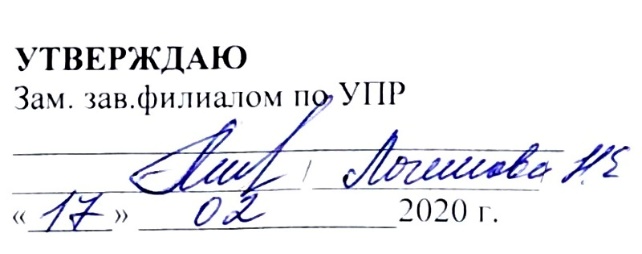 Рабочая программа учебной дисциплины разработана в соответствии с требованиями ФГОС среднего общего образования, утвержденного приказом Министерства образования и науки РФ №413 от «17» мая 2012г., с изменениями и дополнениями от 29 декабря 2014 года, Примерной программы  «Информатика» для профессиональных образовательных организаций, рекомендованной ФГАУ «ФИРО» для реализации основной профессиональной образовательной программы СПО на базе основного общего образования с получением среднего общего образования протокол № 3 от 21 июля 2015 г. Регистрационный номер рецензии 385 от 23 июля 2015 г. с учетом Примерной основной образовательной программы среднего общего образования, одобренной решением федерального учебно-методического объединения по общему образованию (протокол от 28 июня 2016 г. № 2/16-з)Рабочая программа учебной дисциплины разработана в соответствии с требованиями ФГОС среднего общего образования, утвержденного приказом Министерства образования и науки РФ №413 от «17» мая 2012г., с изменениями и дополнениями от 29 декабря 2014 года, Примерной программы  «Информатика» для профессиональных образовательных организаций, рекомендованной ФГАУ «ФИРО» для реализации основной профессиональной образовательной программы СПО на базе основного общего образования с получением среднего общего образования протокол № 3 от 21 июля 2015 г. Регистрационный номер рецензии 385 от 23 июля 2015 г. с учетом Примерной основной образовательной программы среднего общего образования, одобренной решением федерального учебно-методического объединения по общему образованию (протокол от 28 июня 2016 г. № 2/16-з)Рабочая программа учебной дисциплины разработана в соответствии с требованиями ФГОС среднего общего образования, утвержденного приказом Министерства образования и науки РФ №413 от «17» мая 2012г., с изменениями и дополнениями от 29 декабря 2014 года, Примерной программы  «Информатика» для профессиональных образовательных организаций, рекомендованной ФГАУ «ФИРО» для реализации основной профессиональной образовательной программы СПО на базе основного общего образования с получением среднего общего образования протокол № 3 от 21 июля 2015 г. Регистрационный номер рецензии 385 от 23 июля 2015 г. с учетом Примерной основной образовательной программы среднего общего образования, одобренной решением федерального учебно-методического объединения по общему образованию (протокол от 28 июня 2016 г. № 2/16-з)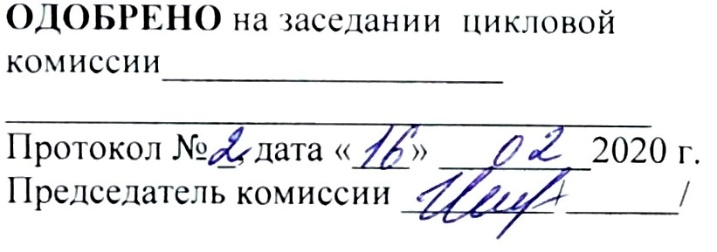 Составитель(и) (автор):Преподаватель ГАПОУ СО «БТА»Составитель(и) (автор):Преподаватель ГАПОУ СО «БТА»Одиноков Александр СергеевичОдиноков Александр СергеевичВид учебной работыКоличество часовКоличество часовКоличество часовКоличество часовКоличество часовКоличество часовКоличество часовКоличество часовВид учебной работыКоличество часовКоличество часовКоличество часовКоличество часовКоличество часовКоличество часовКоличество часовКоличество часовВид учебной работыПрофили профессионального образованияПрофили профессионального образованияПрофили профессионального образованияПрофили профессионального образованияПрофили профессионального образованияПрофили профессионального образованияПрофили профессионального образованияПрофили профессионального образованияВид учебной работыПрофили профессионального образованияПрофили профессионального образованияПрофили профессионального образованияПрофили профессионального образованияПрофили профессионального образованияПрофили профессионального образованияПрофили профессионального образованияПрофили профессионального образованияВид учебной работыПрофили профессионального образованияПрофили профессионального образованияПрофили профессионального образованияПрофили профессионального образованияПрофили профессионального образованияПрофили профессионального образованияПрофили профессионального образованияПрофили профессионального образованияАудиторные занятия.Содержание обучениятехнический, естественно-научныйтехнический, естественно-научныйсоциально-экономческийтехни-ческийестественно-научныйсоциально-экономическийгуманитар-ныйАудиторные занятия.Содержание обучениятехнический, естественно-научныйтехнический, естественно-научныйсоциально-экономческийтехни-ческийестественно-научныйсоциально-экономическийгуманитар-ныйАудиторные занятия.Содержание обучениятехнический, естественно-научныйтехнический, естественно-научныйсоциально-экономческийтехни-ческийестественно-научныйсоциально-экономическийгуманитар-ныйАудиторные занятия.Содержание обучениятехнический, естественно-научныйтехнический, естественно-научныйсоциально-экономческийтехни-ческийестественно-научныйсоциально-экономическийгуманитар-ныйАудиторные занятия.Содержание обучениятехнический, естественно-научныйтехнический, естественно-научныйсоциально-экономческийтехни-ческийестественно-научныйсоциально-экономическийгуманитар-ныйАудиторные занятия.Содержание обучениятехнический, естественно-научныйтехнический, естественно-научныйсоциально-экономческийтехни-ческийестественно-научныйсоциально-экономическийгуманитар-ныйАудиторные занятия.Содержание обучениятехнический, естественно-научныйтехнический, естественно-научныйсоциально-экономческийтехни-ческийестественно-научныйсоциально-экономическийгуманитар-ныйАудиторные занятия.Содержание обученияПрофессии СПОПрофессии СПОПрофессии СПОСпециальности СПОСпециальности СПОАудиторные занятия.Содержание обученияВведение1111111. Информационная дея-81577155тельность человека2. Информация и информа-312426262020ционные процессы3. Средства ИКТ2019202018164. Технологии создания и242522222222преобразования информаци-онных объектов5. Телекоммуникационные242424242414технологииИтого10810810010010078Внеаудиторная самостоятельная работаВнеаудиторная самостоятельная работаВнеаудиторная самостоятельная работаВнеаудиторная самостоятельная работаВнеаудиторная самостоятельная работаВнеаудиторная самостоятельная работаВнеаудиторная самостоятельная работаПодготовка выступлений по545450505039заданным темам, докладов,Наименование разделов и темСодержание учебного материала, Практические занятия и практические занятия, самостоятельная работа обучающихсяСодержание учебного материала, Практические занятия и практические занятия, самостоятельная работа обучающихсяСодержание учебного материала, Практические занятия и практические занятия, самостоятельная работа обучающихсяСодержание учебного материала, Практические занятия и практические занятия, самостоятельная работа обучающихсяСодержание учебного материала, Практические занятия и практические занятия, самостоятельная работа обучающихсяСодержание учебного материала, Практические занятия и практические занятия, самостоятельная работа обучающихсяСодержание учебного материала, Практические занятия и практические занятия, самостоятельная работа обучающихсяСодержание учебного материала, Практические занятия и практические занятия, самостоятельная работа обучающихсяСодержание учебного материала, Практические занятия и практические занятия, самостоятельная работа обучающихсяСодержание учебного материала, Практические занятия и практические занятия, самостоятельная работа обучающихсяСодержание учебного материала, Практические занятия и практические занятия, самостоятельная работа обучающихсяОбъем часовУровень освоения12222222222234ВведениеСодержание учебного материалаСодержание учебного материалаСодержание учебного материалаСодержание учебного материалаСодержание учебного материалаСодержание учебного материалаСодержание учебного материалаСодержание учебного материалаСодержание учебного материалаСодержание учебного материалаСодержание учебного материала11Введение1.1.1.1.1.Роль информационной деятельности в современном обществе, его экономической, социальной, культурной, образовательной сферах. Значение информатики при освоении профессий СПО.Роль информационной деятельности в современном обществе, его экономической, социальной, культурной, образовательной сферах. Значение информатики при освоении профессий СПО.Роль информационной деятельности в современном обществе, его экономической, социальной, культурной, образовательной сферах. Значение информатики при освоении профессий СПО.Роль информационной деятельности в современном обществе, его экономической, социальной, культурной, образовательной сферах. Значение информатики при освоении профессий СПО.Роль информационной деятельности в современном обществе, его экономической, социальной, культурной, образовательной сферах. Значение информатики при освоении профессий СПО.Роль информационной деятельности в современном обществе, его экономической, социальной, культурной, образовательной сферах. Значение информатики при освоении профессий СПО.11Раздел 1. Информационная деятельность человекаРаздел 1. Информационная деятельность человекаРаздел 1. Информационная деятельность человекаРаздел 1. Информационная деятельность человекаРаздел 1. Информационная деятельность человекаРаздел 1. Информационная деятельность человекаРаздел 1. Информационная деятельность человекаРаздел 1. Информационная деятельность человекаРаздел 1. Информационная деятельность человекаРаздел 1. Информационная деятельность человекаРаздел 1. Информационная деятельность человекаРаздел 1. Информационная деятельность человека12Тема 1.1.  Информационное общество. Профессиональная информационная деятельность человекаСодержание учебного материалаСодержание учебного материалаСодержание учебного материалаСодержание учебного материалаСодержание учебного материалаСодержание учебного материалаСодержание учебного материалаСодержание учебного материалаСодержание учебного материалаСодержание учебного материалаСодержание учебного материала22Тема 1.1.  Информационное общество. Профессиональная информационная деятельность человека1.1.1.1.1.Основные этапы развития информационного общества. Этапы развития технических средств и информационных ресурсов.Основные этапы развития информационного общества. Этапы развития технических средств и информационных ресурсов.Основные этапы развития информационного общества. Этапы развития технических средств и информационных ресурсов.Основные этапы развития информационного общества. Этапы развития технических средств и информационных ресурсов.Основные этапы развития информационного общества. Этапы развития технических средств и информационных ресурсов.Основные этапы развития информационного общества. Этапы развития технических средств и информационных ресурсов.22Тема 1.1.  Информационное общество. Профессиональная информационная деятельность человека2.2.2.2.2.Виды профессиональной информационной деятельности человека с использованием технических средств и информационных ресурсов (в соответствии с техническим направлением профессиональной деятельности). Стоимостные характеристики информационной деятельности. Правовые нормы, относящиеся к информации, правонарушения в информационной сфере, меры их предупреждения.Виды профессиональной информационной деятельности человека с использованием технических средств и информационных ресурсов (в соответствии с техническим направлением профессиональной деятельности). Стоимостные характеристики информационной деятельности. Правовые нормы, относящиеся к информации, правонарушения в информационной сфере, меры их предупреждения.Виды профессиональной информационной деятельности человека с использованием технических средств и информационных ресурсов (в соответствии с техническим направлением профессиональной деятельности). Стоимостные характеристики информационной деятельности. Правовые нормы, относящиеся к информации, правонарушения в информационной сфере, меры их предупреждения.Виды профессиональной информационной деятельности человека с использованием технических средств и информационных ресурсов (в соответствии с техническим направлением профессиональной деятельности). Стоимостные характеристики информационной деятельности. Правовые нормы, относящиеся к информации, правонарушения в информационной сфере, меры их предупреждения.Виды профессиональной информационной деятельности человека с использованием технических средств и информационных ресурсов (в соответствии с техническим направлением профессиональной деятельности). Стоимостные характеристики информационной деятельности. Правовые нормы, относящиеся к информации, правонарушения в информационной сфере, меры их предупреждения.Виды профессиональной информационной деятельности человека с использованием технических средств и информационных ресурсов (в соответствии с техническим направлением профессиональной деятельности). Стоимостные характеристики информационной деятельности. Правовые нормы, относящиеся к информации, правонарушения в информационной сфере, меры их предупреждения.22Тема 1.1.  Информационное общество. Профессиональная информационная деятельность человекаПрактические занятияПрактические занятияПрактические занятияПрактические занятияПрактические занятияПрактические занятияПрактические занятияПрактические занятияПрактические занятияПрактические занятияПрактические занятия6Тема 1.1.  Информационное общество. Профессиональная информационная деятельность человека1. 1. 1. 1. 1. Информационные ресурсы общества.Образовательные информационные ресурсы.Работа с программным обеспечением.Инсталляция программного обеспечения (в соответствии с техническим направлением профессиональной деятельности), его использование и обновление.Информационные ресурсы общества.Образовательные информационные ресурсы.Работа с программным обеспечением.Инсталляция программного обеспечения (в соответствии с техническим направлением профессиональной деятельности), его использование и обновление.Информационные ресурсы общества.Образовательные информационные ресурсы.Работа с программным обеспечением.Инсталляция программного обеспечения (в соответствии с техническим направлением профессиональной деятельности), его использование и обновление.Информационные ресурсы общества.Образовательные информационные ресурсы.Работа с программным обеспечением.Инсталляция программного обеспечения (в соответствии с техническим направлением профессиональной деятельности), его использование и обновление.Информационные ресурсы общества.Образовательные информационные ресурсы.Работа с программным обеспечением.Инсталляция программного обеспечения (в соответствии с техническим направлением профессиональной деятельности), его использование и обновление.Информационные ресурсы общества.Образовательные информационные ресурсы.Работа с программным обеспечением.Инсталляция программного обеспечения (в соответствии с техническим направлением профессиональной деятельности), его использование и обновление.6Тема 1.1.  Информационное общество. Профессиональная информационная деятельность человека2.2.2.2.2.Лицензионные и свободно распространяемые программные продукты. Организация обновления программного обеспечения с использованием сети Интернет.Лицензионные и свободно распространяемые программные продукты. Организация обновления программного обеспечения с использованием сети Интернет.Лицензионные и свободно распространяемые программные продукты. Организация обновления программного обеспечения с использованием сети Интернет.Лицензионные и свободно распространяемые программные продукты. Организация обновления программного обеспечения с использованием сети Интернет.Лицензионные и свободно распространяемые программные продукты. Организация обновления программного обеспечения с использованием сети Интернет.Лицензионные и свободно распространяемые программные продукты. Организация обновления программного обеспечения с использованием сети Интернет.6Тема 1.1.  Информационное общество. Профессиональная информационная деятельность человекаСамостоятельная работаСамостоятельная работаСамостоятельная работаСамостоятельная работаСамостоятельная работаСамостоятельная работаСамостоятельная работаСамостоятельная работаСамостоятельная работаСамостоятельная работаСамостоятельная работа4Тема 1.1.  Информационное общество. Профессиональная информационная деятельность человекаЧтение информации в интернете по теме с нормативно-законодательной литературой по лицензионным и свободным программным продуктам.Чтение информации в интернете по теме с нормативно-законодательной литературой по лицензионным и свободным программным продуктам.Чтение информации в интернете по теме с нормативно-законодательной литературой по лицензионным и свободным программным продуктам.Чтение информации в интернете по теме с нормативно-законодательной литературой по лицензионным и свободным программным продуктам.Чтение информации в интернете по теме с нормативно-законодательной литературой по лицензионным и свободным программным продуктам.Чтение информации в интернете по теме с нормативно-законодательной литературой по лицензионным и свободным программным продуктам.4Тема 1.1.  Информационное общество. Профессиональная информационная деятельность человекаПодготовка сообщения по теме «Информационная деятельность человека»Подготовка сообщения по теме «Информационная деятельность человека»Подготовка сообщения по теме «Информационная деятельность человека»Подготовка сообщения по теме «Информационная деятельность человека»Подготовка сообщения по теме «Информационная деятельность человека»Подготовка сообщения по теме «Информационная деятельность человека»4Раздел 2. Информация и информационные процессыРаздел 2. Информация и информационные процессыРаздел 2. Информация и информационные процессыРаздел 2. Информация и информационные процессыРаздел 2. Информация и информационные процессыРаздел 2. Информация и информационные процессыРаздел 2. Информация и информационные процессыРаздел 2. Информация и информационные процессыРаздел 2. Информация и информационные процессыРаздел 2. Информация и информационные процессыРаздел 2. Информация и информационные процессыРаздел 2. Информация и информационные процессы47Тема 2.1. Информация, измерение информации. Представление информацииСодержание учебного материалаСодержание учебного материалаСодержание учебного материалаСодержание учебного материалаСодержание учебного материалаСодержание учебного материалаСодержание учебного материалаСодержание учебного материалаСодержание учебного материалаСодержание учебного материалаСодержание учебного материала2Тема 2.1. Информация, измерение информации. Представление информации1.1.1.1.1.Подходы к понятию и измерению информации. Информационные объекты различных видов. Универсальность дискретного (цифрового) представления информации. Представление информации в двоичной системе счисления.Подходы к понятию и измерению информации. Информационные объекты различных видов. Универсальность дискретного (цифрового) представления информации. Представление информации в двоичной системе счисления.Подходы к понятию и измерению информации. Информационные объекты различных видов. Универсальность дискретного (цифрового) представления информации. Представление информации в двоичной системе счисления.Подходы к понятию и измерению информации. Информационные объекты различных видов. Универсальность дискретного (цифрового) представления информации. Представление информации в двоичной системе счисления.Подходы к понятию и измерению информации. Информационные объекты различных видов. Универсальность дискретного (цифрового) представления информации. Представление информации в двоичной системе счисления.Подходы к понятию и измерению информации. Информационные объекты различных видов. Универсальность дискретного (цифрового) представления информации. Представление информации в двоичной системе счисления.22Тема 2.1. Информация, измерение информации. Представление информацииПрактические занятияПрактические занятияПрактические занятияПрактические занятияПрактические занятияПрактические занятияПрактические занятияПрактические занятияПрактические занятияПрактические занятияПрактические занятия8Тема 2.1. Информация, измерение информации. Представление информации1Дискретное (цифровое) представление текстовой, графической, звуковой информации и видеоинформации.Дискретное (цифровое) представление текстовой, графической, звуковой информации и видеоинформации.Дискретное (цифровое) представление текстовой, графической, звуковой информации и видеоинформации.Дискретное (цифровое) представление текстовой, графической, звуковой информации и видеоинформации.Дискретное (цифровое) представление текстовой, графической, звуковой информации и видеоинформации.Дискретное (цифровое) представление текстовой, графической, звуковой информации и видеоинформации.Дискретное (цифровое) представление текстовой, графической, звуковой информации и видеоинформации.Дискретное (цифровое) представление текстовой, графической, звуковой информации и видеоинформации.Дискретное (цифровое) представление текстовой, графической, звуковой информации и видеоинформации.Дискретное (цифровое) представление текстовой, графической, звуковой информации и видеоинформации.8Тема 2.1. Информация, измерение информации. Представление информации2Представление информации в различных системах счисления.Представление информации в различных системах счисления.Представление информации в различных системах счисления.Представление информации в различных системах счисления.Представление информации в различных системах счисления.Представление информации в различных системах счисления.Представление информации в различных системах счисления.Представление информации в различных системах счисления.Представление информации в различных системах счисления.Представление информации в различных системах счисления.8Тема 2.1. Информация, измерение информации. Представление информацииСамостоятельная работаСамостоятельная работаСамостоятельная работаСамостоятельная работаСамостоятельная работаСамостоятельная работаСамостоятельная работаСамостоятельная работаСамостоятельная работаСамостоятельная работаСамостоятельная работа6Тема 2.1. Информация, измерение информации. Представление информации1.1.Подготовка реферата по теме «Информация, измерение информации»Подготовка реферата по теме «Информация, измерение информации»Подготовка реферата по теме «Информация, измерение информации»Подготовка реферата по теме «Информация, измерение информации»Подготовка реферата по теме «Информация, измерение информации»Подготовка реферата по теме «Информация, измерение информации»Подготовка реферата по теме «Информация, измерение информации»Подготовка реферата по теме «Информация, измерение информации»Подготовка реферата по теме «Информация, измерение информации»6Тема 2.1. Информация, измерение информации. Представление информации22Подготовка презентации «Единицы  измерения информации»Подготовка презентации «Единицы  измерения информации»Подготовка презентации «Единицы  измерения информации»Подготовка презентации «Единицы  измерения информации»Подготовка презентации «Единицы  измерения информации»Подготовка презентации «Единицы  измерения информации»Подготовка презентации «Единицы  измерения информации»Подготовка презентации «Единицы  измерения информации»Подготовка презентации «Единицы  измерения информации»6Тема 2.2. Основные информационные процессы и их реализация с помощью компьютеров: обработка, хранение, поиск и передача информацииСодержание учебного материалаСодержание учебного материалаСодержание учебного материалаСодержание учебного материалаСодержание учебного материалаСодержание учебного материалаСодержание учебного материалаСодержание учебного материалаСодержание учебного материалаСодержание учебного материалаСодержание учебного материала72Тема 2.2. Основные информационные процессы и их реализация с помощью компьютеров: обработка, хранение, поиск и передача информации1.1.Принципы обработки информации при помощи компьютера. Арифметические и логические основы работы компьютера. Элементная база компьютера.Принципы обработки информации при помощи компьютера. Арифметические и логические основы работы компьютера. Элементная база компьютера.Принципы обработки информации при помощи компьютера. Арифметические и логические основы работы компьютера. Элементная база компьютера.Принципы обработки информации при помощи компьютера. Арифметические и логические основы работы компьютера. Элементная база компьютера.Принципы обработки информации при помощи компьютера. Арифметические и логические основы работы компьютера. Элементная база компьютера.Принципы обработки информации при помощи компьютера. Арифметические и логические основы работы компьютера. Элементная база компьютера.Принципы обработки информации при помощи компьютера. Арифметические и логические основы работы компьютера. Элементная база компьютера.Принципы обработки информации при помощи компьютера. Арифметические и логические основы работы компьютера. Элементная база компьютера.Принципы обработки информации при помощи компьютера. Арифметические и логические основы работы компьютера. Элементная база компьютера.72Тема 2.2. Основные информационные процессы и их реализация с помощью компьютеров: обработка, хранение, поиск и передача информации2.2.Алгоритмы и способы их описания. Этапы решения задач с использованием компьютера: формализация, программирование и тестирование. Переход от неформального описания к формальному.Алгоритмы и способы их описания. Этапы решения задач с использованием компьютера: формализация, программирование и тестирование. Переход от неформального описания к формальному.Алгоритмы и способы их описания. Этапы решения задач с использованием компьютера: формализация, программирование и тестирование. Переход от неформального описания к формальному.Алгоритмы и способы их описания. Этапы решения задач с использованием компьютера: формализация, программирование и тестирование. Переход от неформального описания к формальному.Алгоритмы и способы их описания. Этапы решения задач с использованием компьютера: формализация, программирование и тестирование. Переход от неформального описания к формальному.Алгоритмы и способы их описания. Этапы решения задач с использованием компьютера: формализация, программирование и тестирование. Переход от неформального описания к формальному.Алгоритмы и способы их описания. Этапы решения задач с использованием компьютера: формализация, программирование и тестирование. Переход от неформального описания к формальному.Алгоритмы и способы их описания. Этапы решения задач с использованием компьютера: формализация, программирование и тестирование. Переход от неформального описания к формальному.Алгоритмы и способы их описания. Этапы решения задач с использованием компьютера: формализация, программирование и тестирование. Переход от неформального описания к формальному.72Тема 2.2. Основные информационные процессы и их реализация с помощью компьютеров: обработка, хранение, поиск и передача информации3.3.Компьютерные модели различных процессов.Компьютерные модели различных процессов.Компьютерные модели различных процессов.Компьютерные модели различных процессов.Компьютерные модели различных процессов.Компьютерные модели различных процессов.Компьютерные модели различных процессов.Компьютерные модели различных процессов.Компьютерные модели различных процессов.72Тема 2.2. Основные информационные процессы и их реализация с помощью компьютеров: обработка, хранение, поиск и передача информацииПрактические занятияПрактические занятияПрактические занятияПрактические занятияПрактические занятияПрактические занятияПрактические занятияПрактические занятияПрактические занятияПрактические занятияПрактические занятия6Тема 2.2. Основные информационные процессы и их реализация с помощью компьютеров: обработка, хранение, поиск и передача информацииПримеры построения алгоритмов и их реализации на компьютере.Примеры построения алгоритмов и их реализации на компьютере.Примеры построения алгоритмов и их реализации на компьютере.Примеры построения алгоритмов и их реализации на компьютере.Примеры построения алгоритмов и их реализации на компьютере.Примеры построения алгоритмов и их реализации на компьютере.Примеры построения алгоритмов и их реализации на компьютере.Примеры построения алгоритмов и их реализации на компьютере.Примеры построения алгоритмов и их реализации на компьютере.6Тема 2.2. Основные информационные процессы и их реализация с помощью компьютеров: обработка, хранение, поиск и передача информацииОсновные алгоритмические конструкции и их описание средствами языков программирования.Использование логических высказываний и операций в алгоритмических конструкциях.Основные алгоритмические конструкции и их описание средствами языков программирования.Использование логических высказываний и операций в алгоритмических конструкциях.Основные алгоритмические конструкции и их описание средствами языков программирования.Использование логических высказываний и операций в алгоритмических конструкциях.Основные алгоритмические конструкции и их описание средствами языков программирования.Использование логических высказываний и операций в алгоритмических конструкциях.Основные алгоритмические конструкции и их описание средствами языков программирования.Использование логических высказываний и операций в алгоритмических конструкциях.Основные алгоритмические конструкции и их описание средствами языков программирования.Использование логических высказываний и операций в алгоритмических конструкциях.Основные алгоритмические конструкции и их описание средствами языков программирования.Использование логических высказываний и операций в алгоритмических конструкциях.Основные алгоритмические конструкции и их описание средствами языков программирования.Использование логических высказываний и операций в алгоритмических конструкциях.Основные алгоритмические конструкции и их описание средствами языков программирования.Использование логических высказываний и операций в алгоритмических конструкциях.6Тема 2.2. Основные информационные процессы и их реализация с помощью компьютеров: обработка, хранение, поиск и передача информацииПримеры построения алгоритмов с использованием конструкций проверки условий, циклов и способов описания структур данных.Примеры построения алгоритмов с использованием конструкций проверки условий, циклов и способов описания структур данных.Примеры построения алгоритмов с использованием конструкций проверки условий, циклов и способов описания структур данных.Примеры построения алгоритмов с использованием конструкций проверки условий, циклов и способов описания структур данных.Примеры построения алгоритмов с использованием конструкций проверки условий, циклов и способов описания структур данных.Примеры построения алгоритмов с использованием конструкций проверки условий, циклов и способов описания структур данных.Примеры построения алгоритмов с использованием конструкций проверки условий, циклов и способов описания структур данных.Примеры построения алгоритмов с использованием конструкций проверки условий, циклов и способов описания структур данных.Примеры построения алгоритмов с использованием конструкций проверки условий, циклов и способов описания структур данных.6Тема 2.2. Основные информационные процессы и их реализация с помощью компьютеров: обработка, хранение, поиск и передача информацииРазработка несложного алгоритма решения задачи. Среда программирования. Тестирование программы. Программная реализация несложного алгоритма. Проведение исследования на основе использования готовой компьютерной модели. Конструирование программ на основе разработки алгоритмов процессов различной природы.Разработка несложного алгоритма решения задачи. Среда программирования. Тестирование программы. Программная реализация несложного алгоритма. Проведение исследования на основе использования готовой компьютерной модели. Конструирование программ на основе разработки алгоритмов процессов различной природы.Разработка несложного алгоритма решения задачи. Среда программирования. Тестирование программы. Программная реализация несложного алгоритма. Проведение исследования на основе использования готовой компьютерной модели. Конструирование программ на основе разработки алгоритмов процессов различной природы.Разработка несложного алгоритма решения задачи. Среда программирования. Тестирование программы. Программная реализация несложного алгоритма. Проведение исследования на основе использования готовой компьютерной модели. Конструирование программ на основе разработки алгоритмов процессов различной природы.Разработка несложного алгоритма решения задачи. Среда программирования. Тестирование программы. Программная реализация несложного алгоритма. Проведение исследования на основе использования готовой компьютерной модели. Конструирование программ на основе разработки алгоритмов процессов различной природы.Разработка несложного алгоритма решения задачи. Среда программирования. Тестирование программы. Программная реализация несложного алгоритма. Проведение исследования на основе использования готовой компьютерной модели. Конструирование программ на основе разработки алгоритмов процессов различной природы.Разработка несложного алгоритма решения задачи. Среда программирования. Тестирование программы. Программная реализация несложного алгоритма. Проведение исследования на основе использования готовой компьютерной модели. Конструирование программ на основе разработки алгоритмов процессов различной природы.Разработка несложного алгоритма решения задачи. Среда программирования. Тестирование программы. Программная реализация несложного алгоритма. Проведение исследования на основе использования готовой компьютерной модели. Конструирование программ на основе разработки алгоритмов процессов различной природы.Разработка несложного алгоритма решения задачи. Среда программирования. Тестирование программы. Программная реализация несложного алгоритма. Проведение исследования на основе использования готовой компьютерной модели. Конструирование программ на основе разработки алгоритмов процессов различной природы.6Тема 2.2. Основные информационные процессы и их реализация с помощью компьютеров: обработка, хранение, поиск и передача информацииСамостоятельная работаСамостоятельная работаСамостоятельная работаСамостоятельная работаСамостоятельная работаСамостоятельная работаСамостоятельная работаСамостоятельная работаСамостоятельная работаСамостоятельная работаСамостоятельная работа6Тема 2.2. Основные информационные процессы и их реализация с помощью компьютеров: обработка, хранение, поиск и передача информацииРазработка презентации «Представление информации в двоичной системе счисления».Разработка презентации «Представление информации в двоичной системе счисления».Разработка презентации «Представление информации в двоичной системе счисления».Разработка презентации «Представление информации в двоичной системе счисления».Разработка презентации «Представление информации в двоичной системе счисления».Разработка презентации «Представление информации в двоичной системе счисления».Разработка презентации «Представление информации в двоичной системе счисления».Разработка презентации «Представление информации в двоичной системе счисления».6Тема 2.2. Основные информационные процессы и их реализация с помощью компьютеров: обработка, хранение, поиск и передача информацииПодготовка сообщения «Представление информации в различных системах счисления»Подготовка сообщения «Представление информации в различных системах счисления»Подготовка сообщения «Представление информации в различных системах счисления»Подготовка сообщения «Представление информации в различных системах счисления»Подготовка сообщения «Представление информации в различных системах счисления»Подготовка сообщения «Представление информации в различных системах счисления»Подготовка сообщения «Представление информации в различных системах счисления»Подготовка сообщения «Представление информации в различных системах счисления»6Тема 2.3. Основные информационные процессы и их реализация с помощью компьютеров: хранение, поиск и передача информации.Содержание учебного материалаСодержание учебного материалаСодержание учебного материалаСодержание учебного материалаСодержание учебного материалаСодержание учебного материалаСодержание учебного материалаСодержание учебного материалаСодержание учебного материалаСодержание учебного материалаСодержание учебного материала22Тема 2.3. Основные информационные процессы и их реализация с помощью компьютеров: хранение, поиск и передача информации.1.1.1.Хранение информационных объектов различных видов на разных цифровых носителях. Определение объемов различных носителей информации. Архив информации.Хранение информационных объектов различных видов на разных цифровых носителях. Определение объемов различных носителей информации. Архив информации.Хранение информационных объектов различных видов на разных цифровых носителях. Определение объемов различных носителей информации. Архив информации.Хранение информационных объектов различных видов на разных цифровых носителях. Определение объемов различных носителей информации. Архив информации.Хранение информационных объектов различных видов на разных цифровых носителях. Определение объемов различных носителей информации. Архив информации.Хранение информационных объектов различных видов на разных цифровых носителях. Определение объемов различных носителей информации. Архив информации.Хранение информационных объектов различных видов на разных цифровых носителях. Определение объемов различных носителей информации. Архив информации.Хранение информационных объектов различных видов на разных цифровых носителях. Определение объемов различных носителей информации. Архив информации.22Тема 2.3. Основные информационные процессы и их реализация с помощью компьютеров: хранение, поиск и передача информации. Практическое занятие Практическое занятие Практическое занятие Практическое занятие Практическое занятие Практическое занятие Практическое занятие Практическое занятие Практическое занятие Практическое занятие Практическое занятие6Тема 2.3. Основные информационные процессы и их реализация с помощью компьютеров: хранение, поиск и передача информации.1.1.1.1.1.1.Создание архива данных. Извлечение данных из архива. Запись информации на внешние носители различных видов.Создание архива данных. Извлечение данных из архива. Запись информации на внешние носители различных видов.Создание архива данных. Извлечение данных из архива. Запись информации на внешние носители различных видов.Создание архива данных. Извлечение данных из архива. Запись информации на внешние носители различных видов.Создание архива данных. Извлечение данных из архива. Запись информации на внешние носители различных видов.6Тема 2.3. Основные информационные процессы и их реализация с помощью компьютеров: хранение, поиск и передача информации.Самостоятельная работаСамостоятельная работаСамостоятельная работаСамостоятельная работаСамостоятельная работаСамостоятельная работаСамостоятельная работаСамостоятельная работаСамостоятельная работаСамостоятельная работаСамостоятельная работа4Тема 2.3. Основные информационные процессы и их реализация с помощью компьютеров: хранение, поиск и передача информации.1.1.1.1.1.1.Подготовка реферата «Представление об автоматических и автоматизированных системах управления»Подготовка реферата «Представление об автоматических и автоматизированных системах управления»Подготовка реферата «Представление об автоматических и автоматизированных системах управления»Подготовка реферата «Представление об автоматических и автоматизированных системах управления»Подготовка реферата «Представление об автоматических и автоматизированных системах управления»4Раздел 3. Средства информационных и коммуникационных технологийРаздел 3. Средства информационных и коммуникационных технологийРаздел 3. Средства информационных и коммуникационных технологийРаздел 3. Средства информационных и коммуникационных технологийРаздел 3. Средства информационных и коммуникационных технологийРаздел 3. Средства информационных и коммуникационных технологийРаздел 3. Средства информационных и коммуникационных технологийРаздел 3. Средства информационных и коммуникационных технологийРаздел 3. Средства информационных и коммуникационных технологийРаздел 3. Средства информационных и коммуникационных технологийРаздел 3. Средства информационных и коммуникационных технологийРаздел 3. Средства информационных и коммуникационных технологий30Тема 3.1. Техническое и программное обеспечение профессиональной деятельности специалистаСодержание учебного материалаСодержание учебного материалаСодержание учебного материалаСодержание учебного материалаСодержание учебного материалаСодержание учебного материалаСодержание учебного материалаСодержание учебного материалаСодержание учебного материалаСодержание учебного материалаСодержание учебного материала22Тема 3.1. Техническое и программное обеспечение профессиональной деятельности специалиста1.1.1.Архитектура компьютеров. Основные характеристики компьютеров. Многообразие компьютеров. Многообразие внешних устройств, подключаемых к компьютеру. Виды программного обеспечения компьютеров. Примеры комплектации компьютерного рабочего места в соответствии с целями его использования для различных направлений профессиональной деятельности (в соответствии с направлениями технической профессиональной деятельности).Примеры использования внешних устройств, подключаемых к компьютеру, в учебных целях. Программное обеспечение внешних устройств. Подключение внешних устройств к компьютеру и их настройка.Архитектура компьютеров. Основные характеристики компьютеров. Многообразие компьютеров. Многообразие внешних устройств, подключаемых к компьютеру. Виды программного обеспечения компьютеров. Примеры комплектации компьютерного рабочего места в соответствии с целями его использования для различных направлений профессиональной деятельности (в соответствии с направлениями технической профессиональной деятельности).Примеры использования внешних устройств, подключаемых к компьютеру, в учебных целях. Программное обеспечение внешних устройств. Подключение внешних устройств к компьютеру и их настройка.Архитектура компьютеров. Основные характеристики компьютеров. Многообразие компьютеров. Многообразие внешних устройств, подключаемых к компьютеру. Виды программного обеспечения компьютеров. Примеры комплектации компьютерного рабочего места в соответствии с целями его использования для различных направлений профессиональной деятельности (в соответствии с направлениями технической профессиональной деятельности).Примеры использования внешних устройств, подключаемых к компьютеру, в учебных целях. Программное обеспечение внешних устройств. Подключение внешних устройств к компьютеру и их настройка.Архитектура компьютеров. Основные характеристики компьютеров. Многообразие компьютеров. Многообразие внешних устройств, подключаемых к компьютеру. Виды программного обеспечения компьютеров. Примеры комплектации компьютерного рабочего места в соответствии с целями его использования для различных направлений профессиональной деятельности (в соответствии с направлениями технической профессиональной деятельности).Примеры использования внешних устройств, подключаемых к компьютеру, в учебных целях. Программное обеспечение внешних устройств. Подключение внешних устройств к компьютеру и их настройка.Архитектура компьютеров. Основные характеристики компьютеров. Многообразие компьютеров. Многообразие внешних устройств, подключаемых к компьютеру. Виды программного обеспечения компьютеров. Примеры комплектации компьютерного рабочего места в соответствии с целями его использования для различных направлений профессиональной деятельности (в соответствии с направлениями технической профессиональной деятельности).Примеры использования внешних устройств, подключаемых к компьютеру, в учебных целях. Программное обеспечение внешних устройств. Подключение внешних устройств к компьютеру и их настройка.Архитектура компьютеров. Основные характеристики компьютеров. Многообразие компьютеров. Многообразие внешних устройств, подключаемых к компьютеру. Виды программного обеспечения компьютеров. Примеры комплектации компьютерного рабочего места в соответствии с целями его использования для различных направлений профессиональной деятельности (в соответствии с направлениями технической профессиональной деятельности).Примеры использования внешних устройств, подключаемых к компьютеру, в учебных целях. Программное обеспечение внешних устройств. Подключение внешних устройств к компьютеру и их настройка.Архитектура компьютеров. Основные характеристики компьютеров. Многообразие компьютеров. Многообразие внешних устройств, подключаемых к компьютеру. Виды программного обеспечения компьютеров. Примеры комплектации компьютерного рабочего места в соответствии с целями его использования для различных направлений профессиональной деятельности (в соответствии с направлениями технической профессиональной деятельности).Примеры использования внешних устройств, подключаемых к компьютеру, в учебных целях. Программное обеспечение внешних устройств. Подключение внешних устройств к компьютеру и их настройка.Архитектура компьютеров. Основные характеристики компьютеров. Многообразие компьютеров. Многообразие внешних устройств, подключаемых к компьютеру. Виды программного обеспечения компьютеров. Примеры комплектации компьютерного рабочего места в соответствии с целями его использования для различных направлений профессиональной деятельности (в соответствии с направлениями технической профессиональной деятельности).Примеры использования внешних устройств, подключаемых к компьютеру, в учебных целях. Программное обеспечение внешних устройств. Подключение внешних устройств к компьютеру и их настройка.22Тема 3.1. Техническое и программное обеспечение профессиональной деятельности специалистаПрактические занятияПрактические занятияПрактические занятияПрактические занятияПрактические занятияПрактические занятияПрактические занятияПрактические занятияПрактические занятияПрактические занятияПрактические занятия4Тема 3.1. Техническое и программное обеспечение профессиональной деятельности специалистаОперационная система.Операционная система.Операционная система.Операционная система.Операционная система.Операционная система.Операционная система.Операционная система.4Тема 3.1. Техническое и программное обеспечение профессиональной деятельности специалистаГрафический интерфейс пользователя.Графический интерфейс пользователя.Графический интерфейс пользователя.Графический интерфейс пользователя.Графический интерфейс пользователя.Графический интерфейс пользователя.Графический интерфейс пользователя.Графический интерфейс пользователя.4Тема 3.1. Техническое и программное обеспечение профессиональной деятельности специалиста Самостоятельная работа:  Самостоятельная работа:  Самостоятельная работа:  Самостоятельная работа:  Самостоятельная работа:  Самостоятельная работа:  Самостоятельная работа:  Самостоятельная работа:  Самостоятельная работа:  Самостоятельная работа:  Самостоятельная работа: 3Тема 3.1. Техническое и программное обеспечение профессиональной деятельности специалиста1.1.1.Подготовка доклада «Архитектура компьютеров»Подготовка доклада «Архитектура компьютеров»Подготовка доклада «Архитектура компьютеров»Подготовка доклада «Архитектура компьютеров»Подготовка доклада «Архитектура компьютеров»Подготовка доклада «Архитектура компьютеров»Подготовка доклада «Архитектура компьютеров»Подготовка доклада «Архитектура компьютеров»3Тема 3.1. Техническое и программное обеспечение профессиональной деятельности специалиста2.2.2.Разработка плаката «Многообразие компьютеров»Разработка плаката «Многообразие компьютеров»Разработка плаката «Многообразие компьютеров»Разработка плаката «Многообразие компьютеров»Разработка плаката «Многообразие компьютеров»Разработка плаката «Многообразие компьютеров»Разработка плаката «Многообразие компьютеров»Разработка плаката «Многообразие компьютеров»3Тема 3.2. Объединение компьютеров в локальную сеть. Организация работы пользователей в локальных компьютерных сетяхСодержание учебного материалаСодержание учебного материалаСодержание учебного материалаСодержание учебного материалаСодержание учебного материалаСодержание учебного материалаСодержание учебного материалаСодержание учебного материалаСодержание учебного материалаСодержание учебного материалаСодержание учебного материала22Тема 3.2. Объединение компьютеров в локальную сеть. Организация работы пользователей в локальных компьютерных сетях1.1.1.Компьютерные сети. Программное и аппаратное обеспечение компьютерных сетей. Сервер.Компьютерные сети. Программное и аппаратное обеспечение компьютерных сетей. Сервер.Компьютерные сети. Программное и аппаратное обеспечение компьютерных сетей. Сервер.Компьютерные сети. Программное и аппаратное обеспечение компьютерных сетей. Сервер.Компьютерные сети. Программное и аппаратное обеспечение компьютерных сетей. Сервер.Компьютерные сети. Программное и аппаратное обеспечение компьютерных сетей. Сервер.Компьютерные сети. Программное и аппаратное обеспечение компьютерных сетей. Сервер.Компьютерные сети. Программное и аппаратное обеспечение компьютерных сетей. Сервер.22Тема 3.2. Объединение компьютеров в локальную сеть. Организация работы пользователей в локальных компьютерных сетях2.2.2.Локальная сеть. Организация работы локальной сети. Топология локальной сети.Локальная сеть. Организация работы локальной сети. Топология локальной сети.Локальная сеть. Организация работы локальной сети. Топология локальной сети.Локальная сеть. Организация работы локальной сети. Топология локальной сети.Локальная сеть. Организация работы локальной сети. Топология локальной сети.Локальная сеть. Организация работы локальной сети. Топология локальной сети.Локальная сеть. Организация работы локальной сети. Топология локальной сети.Локальная сеть. Организация работы локальной сети. Топология локальной сети.22Тема 3.2. Объединение компьютеров в локальную сеть. Организация работы пользователей в локальных компьютерных сетях 3. 3. 3.Понятие о системном администрировании. Разграничение прав доступа в сети. Подключение компьютера к сетиПонятие о системном администрировании. Разграничение прав доступа в сети. Подключение компьютера к сетиПонятие о системном администрировании. Разграничение прав доступа в сети. Подключение компьютера к сетиПонятие о системном администрировании. Разграничение прав доступа в сети. Подключение компьютера к сетиПонятие о системном администрировании. Разграничение прав доступа в сети. Подключение компьютера к сетиПонятие о системном администрировании. Разграничение прав доступа в сети. Подключение компьютера к сетиПонятие о системном администрировании. Разграничение прав доступа в сети. Подключение компьютера к сетиПонятие о системном администрировании. Разграничение прав доступа в сети. Подключение компьютера к сети22Тема 3.2. Объединение компьютеров в локальную сеть. Организация работы пользователей в локальных компьютерных сетяхПрактические занятияПрактические занятияПрактические занятияПрактические занятияПрактические занятияПрактические занятияПрактические занятияПрактические занятияПрактические занятияПрактические занятияПрактические занятия4Тема 3.2. Объединение компьютеров в локальную сеть. Организация работы пользователей в локальных компьютерных сетяхПрограммное и аппаратное обеспечение компьютерных сетей. Сервер. Сетевые операционные системы. Понятие о системном администрировании. Программное и аппаратное обеспечение компьютерных сетей. Сервер. Сетевые операционные системы. Понятие о системном администрировании. Программное и аппаратное обеспечение компьютерных сетей. Сервер. Сетевые операционные системы. Понятие о системном администрировании. Программное и аппаратное обеспечение компьютерных сетей. Сервер. Сетевые операционные системы. Понятие о системном администрировании. Программное и аппаратное обеспечение компьютерных сетей. Сервер. Сетевые операционные системы. Понятие о системном администрировании. Программное и аппаратное обеспечение компьютерных сетей. Сервер. Сетевые операционные системы. Понятие о системном администрировании. Программное и аппаратное обеспечение компьютерных сетей. Сервер. Сетевые операционные системы. Понятие о системном администрировании. Программное и аппаратное обеспечение компьютерных сетей. Сервер. Сетевые операционные системы. Понятие о системном администрировании. 4Тема 3.2. Объединение компьютеров в локальную сеть. Организация работы пользователей в локальных компьютерных сетях2.2.2.Разграничение прав доступа в сети. Подключение компьютера к сети. Администрирование локальной компьютерной сети.Разграничение прав доступа в сети. Подключение компьютера к сети. Администрирование локальной компьютерной сети.Разграничение прав доступа в сети. Подключение компьютера к сети. Администрирование локальной компьютерной сети.Разграничение прав доступа в сети. Подключение компьютера к сети. Администрирование локальной компьютерной сети.Разграничение прав доступа в сети. Подключение компьютера к сети. Администрирование локальной компьютерной сети.Разграничение прав доступа в сети. Подключение компьютера к сети. Администрирование локальной компьютерной сети.Разграничение прав доступа в сети. Подключение компьютера к сети. Администрирование локальной компьютерной сети.Разграничение прав доступа в сети. Подключение компьютера к сети. Администрирование локальной компьютерной сети.4Тема 3.2. Объединение компьютеров в локальную сеть. Организация работы пользователей в локальных компьютерных сетяхСамостоятельная работа:Самостоятельная работа:Самостоятельная работа:Самостоятельная работа:Самостоятельная работа:Самостоятельная работа:Самостоятельная работа:Самостоятельная работа:Самостоятельная работа:Самостоятельная работа:Самостоятельная работа:3Тема 3.2. Объединение компьютеров в локальную сеть. Организация работы пользователей в локальных компьютерных сетяхПодготовка доклада «Сетевые операционные системы»Подготовка доклада «Сетевые операционные системы»Подготовка доклада «Сетевые операционные системы»Подготовка доклада «Сетевые операционные системы»Подготовка доклада «Сетевые операционные системы»Подготовка доклада «Сетевые операционные системы»Подготовка доклада «Сетевые операционные системы»Подготовка доклада «Сетевые операционные системы»3Тема 3.2. Объединение компьютеров в локальную сеть. Организация работы пользователей в локальных компьютерных сетяхРазработка сообщения «Администрирование локальной компьютерной сети»Разработка сообщения «Администрирование локальной компьютерной сети»Разработка сообщения «Администрирование локальной компьютерной сети»Разработка сообщения «Администрирование локальной компьютерной сети»Разработка сообщения «Администрирование локальной компьютерной сети»Разработка сообщения «Администрирование локальной компьютерной сети»Разработка сообщения «Администрирование локальной компьютерной сети»Разработка сообщения «Администрирование локальной компьютерной сети»3Тема 3.3. Безопасность, гигиена, эргономика, ресурсосбережение. Защита информации, антивирусная защитаСодержание учебного материалаСодержание учебного материалаСодержание учебного материалаСодержание учебного материалаСодержание учебного материалаСодержание учебного материалаСодержание учебного материалаСодержание учебного материалаСодержание учебного материалаСодержание учебного материалаСодержание учебного материала22Тема 3.3. Безопасность, гигиена, эргономика, ресурсосбережение. Защита информации, антивирусная защита1.1.1.Защита информации, антивирусная защита. Безопасность, гигиена, эргономика, ресурсосбережение. Работа с антивирусными программами , установка, настройка антивирусных программ.Защита информации, антивирусная защита. Безопасность, гигиена, эргономика, ресурсосбережение. Работа с антивирусными программами , установка, настройка антивирусных программ.Защита информации, антивирусная защита. Безопасность, гигиена, эргономика, ресурсосбережение. Работа с антивирусными программами , установка, настройка антивирусных программ.Защита информации, антивирусная защита. Безопасность, гигиена, эргономика, ресурсосбережение. Работа с антивирусными программами , установка, настройка антивирусных программ.Защита информации, антивирусная защита. Безопасность, гигиена, эргономика, ресурсосбережение. Работа с антивирусными программами , установка, настройка антивирусных программ.Защита информации, антивирусная защита. Безопасность, гигиена, эргономика, ресурсосбережение. Работа с антивирусными программами , установка, настройка антивирусных программ.Защита информации, антивирусная защита. Безопасность, гигиена, эргономика, ресурсосбережение. Работа с антивирусными программами , установка, настройка антивирусных программ.Защита информации, антивирусная защита. Безопасность, гигиена, эргономика, ресурсосбережение. Работа с антивирусными программами , установка, настройка антивирусных программ.22Тема 3.3. Безопасность, гигиена, эргономика, ресурсосбережение. Защита информации, антивирусная защитаПрактические занятияПрактические занятияПрактические занятияПрактические занятияПрактические занятияПрактические занятияПрактические занятияПрактические занятияПрактические занятияПрактические занятияПрактические занятия6Тема 3.3. Безопасность, гигиена, эргономика, ресурсосбережение. Защита информации, антивирусная защитаЗащита информации, антивирусная защита. Эксплуатационные требования к компьютерному рабочему месту. Комплекс профилактических мероприятий для компьютерного рабочего места в соответствии с его комплектацией для профессиональной деятельности.Защита информации, антивирусная защита. Эксплуатационные требования к компьютерному рабочему месту. Комплекс профилактических мероприятий для компьютерного рабочего места в соответствии с его комплектацией для профессиональной деятельности.Защита информации, антивирусная защита. Эксплуатационные требования к компьютерному рабочему месту. Комплекс профилактических мероприятий для компьютерного рабочего места в соответствии с его комплектацией для профессиональной деятельности.Защита информации, антивирусная защита. Эксплуатационные требования к компьютерному рабочему месту. Комплекс профилактических мероприятий для компьютерного рабочего места в соответствии с его комплектацией для профессиональной деятельности.Защита информации, антивирусная защита. Эксплуатационные требования к компьютерному рабочему месту. Комплекс профилактических мероприятий для компьютерного рабочего места в соответствии с его комплектацией для профессиональной деятельности.Защита информации, антивирусная защита. Эксплуатационные требования к компьютерному рабочему месту. Комплекс профилактических мероприятий для компьютерного рабочего места в соответствии с его комплектацией для профессиональной деятельности.Защита информации, антивирусная защита. Эксплуатационные требования к компьютерному рабочему месту. Комплекс профилактических мероприятий для компьютерного рабочего места в соответствии с его комплектацией для профессиональной деятельности.Защита информации, антивирусная защита. Эксплуатационные требования к компьютерному рабочему месту. Комплекс профилактических мероприятий для компьютерного рабочего места в соответствии с его комплектацией для профессиональной деятельности.6Тема 3.3. Безопасность, гигиена, эргономика, ресурсосбережение. Защита информации, антивирусная защитаСамостоятельная работаСамостоятельная работаСамостоятельная работаСамостоятельная работаСамостоятельная работаСамостоятельная работаСамостоятельная работаСамостоятельная работаСамостоятельная работаСамостоятельная работаСамостоятельная работа4Тема 3.3. Безопасность, гигиена, эргономика, ресурсосбережение. Защита информации, антивирусная защита1.1.1.Подготовка плаката «Классификация антивирусных программ»Подготовка плаката «Классификация антивирусных программ»Подготовка плаката «Классификация антивирусных программ»Подготовка плаката «Классификация антивирусных программ»Подготовка плаката «Классификация антивирусных программ»Подготовка плаката «Классификация антивирусных программ»Подготовка плаката «Классификация антивирусных программ»Подготовка плаката «Классификация антивирусных программ»4Раздел 4. Технологии создания и преобразования информационных объектовРаздел 4. Технологии создания и преобразования информационных объектовРаздел 4. Технологии создания и преобразования информационных объектовРаздел 4. Технологии создания и преобразования информационных объектовРаздел 4. Технологии создания и преобразования информационных объектовРаздел 4. Технологии создания и преобразования информационных объектовРаздел 4. Технологии создания и преобразования информационных объектовРаздел 4. Технологии создания и преобразования информационных объектовРаздел 4. Технологии создания и преобразования информационных объектовРаздел 4. Технологии создания и преобразования информационных объектовРаздел 4. Технологии создания и преобразования информационных объектовРаздел 4. Технологии создания и преобразования информационных объектов36Тема 4.1. Понятие об информационных системах и автоматизации информационных процессов.Содержание учебного материалаСодержание учебного материалаСодержание учебного материалаСодержание учебного материалаСодержание учебного материалаСодержание учебного материалаСодержание учебного материалаСодержание учебного материалаСодержание учебного материалаСодержание учебного материалаСодержание учебного материала42Тема 4.1. Понятие об информационных системах и автоматизации информационных процессов.1111Возможности настольных издательских систем: создание, организация и основные способы преобразования (верстки) текста.Возможности настольных издательских систем: создание, организация и основные способы преобразования (верстки) текста.Возможности настольных издательских систем: создание, организация и основные способы преобразования (верстки) текста.Возможности настольных издательских систем: создание, организация и основные способы преобразования (верстки) текста.Возможности настольных издательских систем: создание, организация и основные способы преобразования (верстки) текста.Возможности настольных издательских систем: создание, организация и основные способы преобразования (верстки) текста.Возможности настольных издательских систем: создание, организация и основные способы преобразования (верстки) текста.42Тема 4.1. Понятие об информационных системах и автоматизации информационных процессов.2222Возможности динамических (электронных) таблиц. Математическая обработка числовых данных.Возможности динамических (электронных) таблиц. Математическая обработка числовых данных.Возможности динамических (электронных) таблиц. Математическая обработка числовых данных.Возможности динамических (электронных) таблиц. Математическая обработка числовых данных.Возможности динамических (электронных) таблиц. Математическая обработка числовых данных.Возможности динамических (электронных) таблиц. Математическая обработка числовых данных.Возможности динамических (электронных) таблиц. Математическая обработка числовых данных.42Тема 4.1. Понятие об информационных системах и автоматизации информационных процессов.3333Представление об организации баз данных и системах управления ими. Структура данных и система запросов на примерах баз данных различного назначения: юридических, библиотечных, налоговых, социальных, кадровых и др. Использование системы управления базами данных для выполнения учебных заданий из различных предметных областей.Представление об организации баз данных и системах управления ими. Структура данных и система запросов на примерах баз данных различного назначения: юридических, библиотечных, налоговых, социальных, кадровых и др. Использование системы управления базами данных для выполнения учебных заданий из различных предметных областей.Представление об организации баз данных и системах управления ими. Структура данных и система запросов на примерах баз данных различного назначения: юридических, библиотечных, налоговых, социальных, кадровых и др. Использование системы управления базами данных для выполнения учебных заданий из различных предметных областей.Представление об организации баз данных и системах управления ими. Структура данных и система запросов на примерах баз данных различного назначения: юридических, библиотечных, налоговых, социальных, кадровых и др. Использование системы управления базами данных для выполнения учебных заданий из различных предметных областей.Представление об организации баз данных и системах управления ими. Структура данных и система запросов на примерах баз данных различного назначения: юридических, библиотечных, налоговых, социальных, кадровых и др. Использование системы управления базами данных для выполнения учебных заданий из различных предметных областей.Представление об организации баз данных и системах управления ими. Структура данных и система запросов на примерах баз данных различного назначения: юридических, библиотечных, налоговых, социальных, кадровых и др. Использование системы управления базами данных для выполнения учебных заданий из различных предметных областей.Представление об организации баз данных и системах управления ими. Структура данных и система запросов на примерах баз данных различного назначения: юридических, библиотечных, налоговых, социальных, кадровых и др. Использование системы управления базами данных для выполнения учебных заданий из различных предметных областей.42Тема 4.1. Понятие об информационных системах и автоматизации информационных процессов.4444Представление о программных средах компьютерной графики и черчения, мультимедийных средах. Многообразие специализированного программного обеспечения и цифрового оборудования для создания графических и мультимедийных объектов.Представление о программных средах компьютерной графики и черчения, мультимедийных средах. Многообразие специализированного программного обеспечения и цифрового оборудования для создания графических и мультимедийных объектов.Представление о программных средах компьютерной графики и черчения, мультимедийных средах. Многообразие специализированного программного обеспечения и цифрового оборудования для создания графических и мультимедийных объектов.Представление о программных средах компьютерной графики и черчения, мультимедийных средах. Многообразие специализированного программного обеспечения и цифрового оборудования для создания графических и мультимедийных объектов.Представление о программных средах компьютерной графики и черчения, мультимедийных средах. Многообразие специализированного программного обеспечения и цифрового оборудования для создания графических и мультимедийных объектов.Представление о программных средах компьютерной графики и черчения, мультимедийных средах. Многообразие специализированного программного обеспечения и цифрового оборудования для создания графических и мультимедийных объектов.Представление о программных средах компьютерной графики и черчения, мультимедийных средах. Многообразие специализированного программного обеспечения и цифрового оборудования для создания графических и мультимедийных объектов.42Тема 4.1. Понятие об информационных системах и автоматизации информационных процессов.5555Демонстрация систем автоматизированного проектирования и конструирования.Демонстрация систем автоматизированного проектирования и конструирования.Демонстрация систем автоматизированного проектирования и конструирования.Демонстрация систем автоматизированного проектирования и конструирования.Демонстрация систем автоматизированного проектирования и конструирования.Демонстрация систем автоматизированного проектирования и конструирования.Демонстрация систем автоматизированного проектирования и конструирования.42Тема 4.1. Понятие об информационных системах и автоматизации информационных процессов.Практические занятияПрактические занятияПрактические занятияПрактические занятияПрактические занятияПрактические занятияПрактические занятияПрактические занятияПрактические занятияПрактические занятияПрактические занятия20Тема 4.1. Понятие об информационных системах и автоматизации информационных процессов.1.1.1.1.Использование систем проверки орфографии и грамматики. Создание компьютерных публикаций на основе использования готовых шаблонов (для выполнения учебных заданий из различных предметных областей).Использование систем проверки орфографии и грамматики. Создание компьютерных публикаций на основе использования готовых шаблонов (для выполнения учебных заданий из различных предметных областей).Использование систем проверки орфографии и грамматики. Создание компьютерных публикаций на основе использования готовых шаблонов (для выполнения учебных заданий из различных предметных областей).Использование систем проверки орфографии и грамматики. Создание компьютерных публикаций на основе использования готовых шаблонов (для выполнения учебных заданий из различных предметных областей).Использование систем проверки орфографии и грамматики. Создание компьютерных публикаций на основе использования готовых шаблонов (для выполнения учебных заданий из различных предметных областей).Использование систем проверки орфографии и грамматики. Создание компьютерных публикаций на основе использования готовых шаблонов (для выполнения учебных заданий из различных предметных областей).Использование систем проверки орфографии и грамматики. Создание компьютерных публикаций на основе использования готовых шаблонов (для выполнения учебных заданий из различных предметных областей).20Тема 4.1. Понятие об информационных системах и автоматизации информационных процессов.2222Использование различных возможностей динамических (электронных) таблиц для выполнения учебных заданий из различных предметных областей.Использование различных возможностей динамических (электронных) таблиц для выполнения учебных заданий из различных предметных областей.Использование различных возможностей динамических (электронных) таблиц для выполнения учебных заданий из различных предметных областей.Использование различных возможностей динамических (электронных) таблиц для выполнения учебных заданий из различных предметных областей.Использование различных возможностей динамических (электронных) таблиц для выполнения учебных заданий из различных предметных областей.Использование различных возможностей динамических (электронных) таблиц для выполнения учебных заданий из различных предметных областей.Использование различных возможностей динамических (электронных) таблиц для выполнения учебных заданий из различных предметных областей.Тема 4.1. Понятие об информационных системах и автоматизации информационных процессов.3333Формирование запросов для работы с электронными каталогами библиотек, музеев, книгоиздания, СМИ в рамках учебных заданий из различных предметных областей.Формирование запросов для работы с электронными каталогами библиотек, музеев, книгоиздания, СМИ в рамках учебных заданий из различных предметных областей.Формирование запросов для работы с электронными каталогами библиотек, музеев, книгоиздания, СМИ в рамках учебных заданий из различных предметных областей.Формирование запросов для работы с электронными каталогами библиотек, музеев, книгоиздания, СМИ в рамках учебных заданий из различных предметных областей.Формирование запросов для работы с электронными каталогами библиотек, музеев, книгоиздания, СМИ в рамках учебных заданий из различных предметных областей.Формирование запросов для работы с электронными каталогами библиотек, музеев, книгоиздания, СМИ в рамках учебных заданий из различных предметных областей.Формирование запросов для работы с электронными каталогами библиотек, музеев, книгоиздания, СМИ в рамках учебных заданий из различных предметных областей.Тема 4.1. Понятие об информационных системах и автоматизации информационных процессов.4444Создание и редактирование графических и мультимедийных объектов средствами компьютерных презентаций для выполнения учебных заданий из различных предметных областей. Использование презентационного оборудования. Аудио- и видеомонтаж с использованием специализированного программного обеспечения.Создание и редактирование графических и мультимедийных объектов средствами компьютерных презентаций для выполнения учебных заданий из различных предметных областей. Использование презентационного оборудования. Аудио- и видеомонтаж с использованием специализированного программного обеспечения.Создание и редактирование графических и мультимедийных объектов средствами компьютерных презентаций для выполнения учебных заданий из различных предметных областей. Использование презентационного оборудования. Аудио- и видеомонтаж с использованием специализированного программного обеспечения.Создание и редактирование графических и мультимедийных объектов средствами компьютерных презентаций для выполнения учебных заданий из различных предметных областей. Использование презентационного оборудования. Аудио- и видеомонтаж с использованием специализированного программного обеспечения.Создание и редактирование графических и мультимедийных объектов средствами компьютерных презентаций для выполнения учебных заданий из различных предметных областей. Использование презентационного оборудования. Аудио- и видеомонтаж с использованием специализированного программного обеспечения.Создание и редактирование графических и мультимедийных объектов средствами компьютерных презентаций для выполнения учебных заданий из различных предметных областей. Использование презентационного оборудования. Аудио- и видеомонтаж с использованием специализированного программного обеспечения.Создание и редактирование графических и мультимедийных объектов средствами компьютерных презентаций для выполнения учебных заданий из различных предметных областей. Использование презентационного оборудования. Аудио- и видеомонтаж с использованием специализированного программного обеспечения.Тема 4.1. Понятие об информационных системах и автоматизации информационных процессов.5555Компьютерное черчение.Компьютерное черчение.Компьютерное черчение.Компьютерное черчение.Компьютерное черчение.Компьютерное черчение.Компьютерное черчение.Тема 4.1. Понятие об информационных системах и автоматизации информационных процессов.Самостоятельная работа1.Подготовка сообщения «Автоматизированные информационные системы»2. Подготовка презентации «Проектирование информационных систем»Самостоятельная работа1.Подготовка сообщения «Автоматизированные информационные системы»2. Подготовка презентации «Проектирование информационных систем»Самостоятельная работа1.Подготовка сообщения «Автоматизированные информационные системы»2. Подготовка презентации «Проектирование информационных систем»Самостоятельная работа1.Подготовка сообщения «Автоматизированные информационные системы»2. Подготовка презентации «Проектирование информационных систем»Самостоятельная работа1.Подготовка сообщения «Автоматизированные информационные системы»2. Подготовка презентации «Проектирование информационных систем»Самостоятельная работа1.Подготовка сообщения «Автоматизированные информационные системы»2. Подготовка презентации «Проектирование информационных систем»Самостоятельная работа1.Подготовка сообщения «Автоматизированные информационные системы»2. Подготовка презентации «Проектирование информационных систем»Самостоятельная работа1.Подготовка сообщения «Автоматизированные информационные системы»2. Подготовка презентации «Проектирование информационных систем»Самостоятельная работа1.Подготовка сообщения «Автоматизированные информационные системы»2. Подготовка презентации «Проектирование информационных систем»Самостоятельная работа1.Подготовка сообщения «Автоматизированные информационные системы»2. Подготовка презентации «Проектирование информационных систем»Самостоятельная работа1.Подготовка сообщения «Автоматизированные информационные системы»2. Подготовка презентации «Проектирование информационных систем»12Раздел 5. Телекоммуникационные технологииРаздел 5. Телекоммуникационные технологииРаздел 5. Телекоммуникационные технологииРаздел 5. Телекоммуникационные технологииРаздел 5. Телекоммуникационные технологииРаздел 5. Телекоммуникационные технологииРаздел 5. Телекоммуникационные технологииРаздел 5. Телекоммуникационные технологииРаздел 5. Телекоммуникационные технологииРаздел 5. Телекоммуникационные технологииРаздел 5. Телекоммуникационные технологииРаздел 5. Телекоммуникационные технологии36Тема 5.1. Представления о технических и программных средствах телекоммуникационных технологий. Интернет-технологии, способы и скоростные характеристики подключения, провайдер.Содержание учебного материалаСодержание учебного материалаСодержание учебного материалаСодержание учебного материалаСодержание учебного материалаСодержание учебного материалаСодержание учебного материалаСодержание учебного материалаСодержание учебного материалаСодержание учебного материалаСодержание учебного материала22Тема 5.1. Представления о технических и программных средствах телекоммуникационных технологий. Интернет-технологии, способы и скоростные характеристики подключения, провайдер.1.1.1.Поиск информации с использованием компьютера. Программные поисковые сервисы. Использование ключевых слов, фраз для поиска информации. Комбинации условия поиска.Поиск информации с использованием компьютера. Программные поисковые сервисы. Использование ключевых слов, фраз для поиска информации. Комбинации условия поиска.Поиск информации с использованием компьютера. Программные поисковые сервисы. Использование ключевых слов, фраз для поиска информации. Комбинации условия поиска.Поиск информации с использованием компьютера. Программные поисковые сервисы. Использование ключевых слов, фраз для поиска информации. Комбинации условия поиска.Поиск информации с использованием компьютера. Программные поисковые сервисы. Использование ключевых слов, фраз для поиска информации. Комбинации условия поиска.Поиск информации с использованием компьютера. Программные поисковые сервисы. Использование ключевых слов, фраз для поиска информации. Комбинации условия поиска.Поиск информации с использованием компьютера. Программные поисковые сервисы. Использование ключевых слов, фраз для поиска информации. Комбинации условия поиска.Поиск информации с использованием компьютера. Программные поисковые сервисы. Использование ключевых слов, фраз для поиска информации. Комбинации условия поиска.22Тема 5.1. Представления о технических и программных средствах телекоммуникационных технологий. Интернет-технологии, способы и скоростные характеристики подключения, провайдер.2.2.2.Передача информации между компьютерами. Проводная и беспроводная связь.Передача информации между компьютерами. Проводная и беспроводная связь.Передача информации между компьютерами. Проводная и беспроводная связь.Передача информации между компьютерами. Проводная и беспроводная связь.Передача информации между компьютерами. Проводная и беспроводная связь.Передача информации между компьютерами. Проводная и беспроводная связь.Передача информации между компьютерами. Проводная и беспроводная связь.Передача информации между компьютерами. Проводная и беспроводная связь.22Тема 5.1. Представления о технических и программных средствах телекоммуникационных технологий. Интернет-технологии, способы и скоростные характеристики подключения, провайдер.3.3.3.Методы создания и сопровождения сайта.Методы создания и сопровождения сайта.Методы создания и сопровождения сайта.Методы создания и сопровождения сайта.Методы создания и сопровождения сайта.Методы создания и сопровождения сайта.Методы создания и сопровождения сайта.Методы создания и сопровождения сайта.22Тема 5.1. Представления о технических и программных средствах телекоммуникационных технологий. Интернет-технологии, способы и скоростные характеристики подключения, провайдер.Практические занятияПрактические занятияПрактические занятияПрактические занятияПрактические занятияПрактические занятияПрактические занятияПрактические занятияПрактические занятияПрактические занятияПрактические занятия10Тема 5.1. Представления о технических и программных средствах телекоммуникационных технологий. Интернет-технологии, способы и скоростные характеристики подключения, провайдер.Браузер. Примеры работы с интернет-магазином, интернет-СМИ, интернет-турагентством, интернет-библиотекой и пр.Браузер. Примеры работы с интернет-магазином, интернет-СМИ, интернет-турагентством, интернет-библиотекой и пр.Браузер. Примеры работы с интернет-магазином, интернет-СМИ, интернет-турагентством, интернет-библиотекой и пр.Браузер. Примеры работы с интернет-магазином, интернет-СМИ, интернет-турагентством, интернет-библиотекой и пр.10Тема 5.1. Представления о технических и программных средствах телекоммуникационных технологий. Интернет-технологии, способы и скоростные характеристики подключения, провайдер.Поисковые системы. Пример поиска информации на государственных образовательных порталах.Поисковые системы. Пример поиска информации на государственных образовательных порталах.Поисковые системы. Пример поиска информации на государственных образовательных порталах.Поисковые системы. Пример поиска информации на государственных образовательных порталах.10Тема 5.1. Представления о технических и программных средствах телекоммуникационных технологий. Интернет-технологии, способы и скоростные характеристики подключения, провайдер.Модем. Единицы измерения скорости передачи данных. Подключение модема. Создание ящика электронной почты и настройка его параметров. Формирование адресной книги. Средства создания и сопровождения сайта.Модем. Единицы измерения скорости передачи данных. Подключение модема. Создание ящика электронной почты и настройка его параметров. Формирование адресной книги. Средства создания и сопровождения сайта.Модем. Единицы измерения скорости передачи данных. Подключение модема. Создание ящика электронной почты и настройка его параметров. Формирование адресной книги. Средства создания и сопровождения сайта.Модем. Единицы измерения скорости передачи данных. Подключение модема. Создание ящика электронной почты и настройка его параметров. Формирование адресной книги. Средства создания и сопровождения сайта.10Тема 5.1. Представления о технических и программных средствах телекоммуникационных технологий. Интернет-технологии, способы и скоростные характеристики подключения, провайдер.Самостоятельная работаСамостоятельная работаСамостоятельная работаСамостоятельная работаСамостоятельная работаСамостоятельная работаСамостоятельная работаСамостоятельная работаСамостоятельная работаСамостоятельная работаСамостоятельная работа6Тема 5.1. Представления о технических и программных средствах телекоммуникационных технологий. Интернет-технологии, способы и скоростные характеристики подключения, провайдер.Подготовка презентации «Поисковые системы»Подготовка презентации «Поисковые системы»Подготовка презентации «Поисковые системы»Подготовка презентации «Поисковые системы»6Тема 5.1. Представления о технических и программных средствах телекоммуникационных технологий. Интернет-технологии, способы и скоростные характеристики подключения, провайдер.Подготовка презентации  «Средства разработки сайтов»Подготовка презентации  «Средства разработки сайтов»Подготовка презентации  «Средства разработки сайтов»Подготовка презентации  «Средства разработки сайтов»6Тема 5.2. Возможности сетевого программного обеспечения.Содержание учебного материалаСодержание учебного материалаСодержание учебного материалаСодержание учебного материалаСодержание учебного материалаСодержание учебного материалаСодержание учебного материалаСодержание учебного материалаСодержание учебного материалаСодержание учебного материалаСодержание учебного материала22Тема 5.2. Возможности сетевого программного обеспечения.1.1.1.1.1.1.1.1.Сетевые программы организации коллективной деятельности в глобальных и локальных компьютерных сетях: электронная почта, чат, видеоконференция, интернет-телефония.Сетевые программы организации коллективной деятельности в глобальных и локальных компьютерных сетях: электронная почта, чат, видеоконференция, интернет-телефония.Сетевые программы организации коллективной деятельности в глобальных и локальных компьютерных сетях: электронная почта, чат, видеоконференция, интернет-телефония.22Тема 5.2. Возможности сетевого программного обеспечения.2.2.2.2.2.2.2.2.Представление об автоматических и автоматизированных системах управления. Представление о робототехнических системах.Представление об автоматических и автоматизированных системах управления. Представление о робототехнических системах.Представление об автоматических и автоматизированных системах управления. Представление о робототехнических системах.22Тема 5.2. Возможности сетевого программного обеспечения.Практические занятияПрактические занятияПрактические занятияПрактические занятияПрактические занятияПрактические занятияПрактические занятияПрактические занятияПрактические занятияПрактические занятияПрактические занятия10Тема 5.2. Возможности сетевого программного обеспечения.Организация форумов, общие ресурсы в сети Интернет, использование тестирующих систем в учебной деятельности в локальной сети образовательного учреждения. Настройка видео веб-сессий.10Тема 5.2. Возможности сетевого программного обеспечения.АСУ различного назначения, примеры их использования. Примеры оборудования с программным управлением. Демонстрация использования различных видов АСУ на практике.10Тема 5.2. Возможности сетевого программного обеспечения.Самостоятельная работаСамостоятельная работаСамостоятельная работаСамостоятельная работаСамостоятельная работаСамостоятельная работаСамостоятельная работаСамостоятельная работаСамостоятельная работаСамостоятельная работаСамостоятельная работа6Тема 5.2. Возможности сетевого программного обеспечения.1.1.1.1.1.1.1.1.1.Подготовка презентации «Сетевые приложения»Подготовка презентации «Сетевые приложения»6ВСЕГО:ВСЕГО:ВСЕГО:ВСЕГО:ВСЕГО:ВСЕГО:ВСЕГО:ВСЕГО:ВСЕГО:ВСЕГО:ВСЕГО:ВСЕГО:162